North Carroll Cooperative Parrish		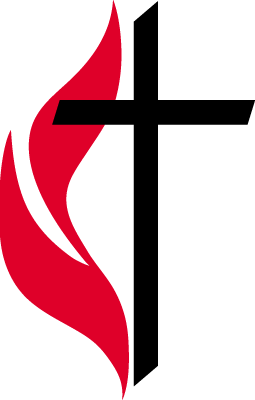 Skill Assessment SheetName: ____________________________________________________Age:___________Address: _________________________________________________________________City: _________________________________________ State: _______ Zip: ___________Phone (Home):_______________________________ Phone (Cell):___________________Email Address:  ____________________________________________________________Please use the terms below to describe your area and skill level. 1= Have never done or have no experience2= Have experience, but need guidance3= Have done and can work independently4= Have done and can supervise5= Work in Trade___ ROOFING				____ WINDOW INSTALL	____ DOOR INSTALL___ ELECTRICAL			____ PLUMBING		____ DRY WALL HANGING   ___ ROUGH CARPENTRY		____ MASONRY		____ PLUMBING/HEATING___ FINISH CARPENTRY		____ FLOORING, WOOD	____ FLOORING VINYLHave you participated in a mission trip? ___ Yes ____ No. If yes, what did you do? ____________________________________________________________________________________________________________________________________________________________Do you have any additional skills that would be helpful? (i.e., other building/construction skills, administrative skills or logistical skills) __________________________________________________________________________________________________________________________________________________________________________________________________________________________________________ Version 1, March 2015